Annual Observation of First Aid Trainer/Assessor Competence 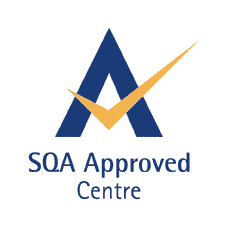 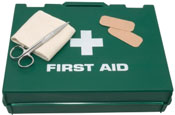 Internal verifier’s name:Trainer/assessor name(s):Class group:Date of observation:	Unit observed:Internal verifier’s signature: 	Date report completed:Areas of competence:Comments:Evidence of planning and effective course deliveryHow were learning materials used for the learning needs of the learner/group?How did the trainer/assessor manage equipment in a safe and effective manner?Evidence of adapting learning to meet the needs of learner/groupAreas of competence:Comments:Did the assessor cover all unit outcomes and assessment criteria effectively?Is the trainer/assessor’s first aid knowledge in line with current protocols?Were assessment decisions and all course materials recorded as per course requirements?Is trainer/assessor competent in line with assessment strategy? (Indicate as appropriate)Yes NoObservation met current duration times as per theAssessment strategy? Required actions?(if appropriate)